Wahl-Vorschlagfür die Wahl von der Frauen-Beauftragten am ………..Der Wahl-Vorschlag muss bis zum …………… beim Wahl-Vorstand sein.Geben Sie den Wahl-Vorschlag an diese Person: ………………………….Oder schicken Sie den Wahl-Vorschlag an:……………………………….Bilder: © Lebenshilfe für Menschen mit geistiger Behinderung Bremen e.V., Illustrator Stefan Albers, Atelier Fleetinsel, 2013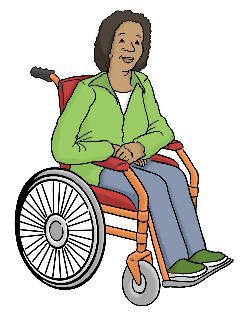 Diese Beschäftigte soll Kandidatin für die Wahl zur Frauen-Beauftragten sein. Das bedeutet: Diese Frau kann als Frauen-Beauftragte gewählt werden. Diese Beschäftigte soll Kandidatin für die Wahl zur Frauen-Beauftragten sein. Das bedeutet: Diese Frau kann als Frauen-Beauftragte gewählt werden. NameVorname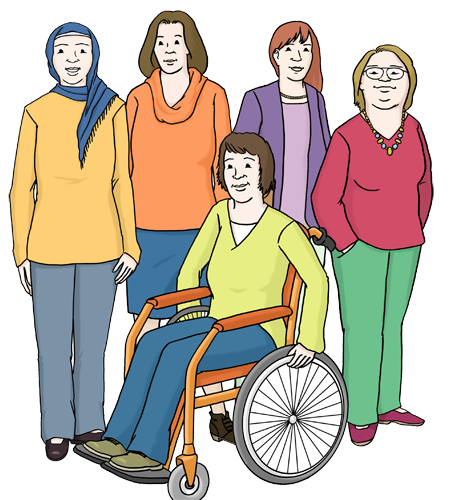 Wir unterstützen diesen Wahl-Vorschlag:Wir unterstützen diesen Wahl-Vorschlag:Wir unterstützen diesen Wahl-Vorschlag:NameVornameUnterschriftNameVornameUnterschriftNameVornameUnterschriftBestätigung von der Kandidatin: Ich will Kandidatin sein.Mein Name soll auf die Liste von den Kandidatinnen. Bestätigung von der Kandidatin: Ich will Kandidatin sein.Mein Name soll auf die Liste von den Kandidatinnen. Ort und DatumUnterschrift Wahl-Bewerber (Kandidat)